24.05.2018                                                                                                                    № 302 пс.ГрачевкаОб отмене  постановления администрации муниципального образования Грачевский район Оренбургской области от 09.12.2016 № 668-п В связи с приведением нормативно – правового акта с действующим законодательством Российской Федерации  постановляю:1. Постановление администрации муниципального образования Грачевский район Оренбургской области от 09.12.2016 № 668-п «Об утверждении порядка увольнения муниципальных служащих муниципального образования в связи с утратой доверия» отменить.2. Контроль за исполнением настоящего постановления возложить на руководителя аппарата  администрации  - начальника организационно – правового отдела О.А. Бахареву.3. Постановление вступает в силу со дня его подписания и подлежит размещению на официальном сайте администрации муниципального образования Грачевский район Оренбургской области и на сайте   www.право-грачевка.рф.Глава  района                                                                                   О.М. Свиридов   Разослано: Бахаревой О.А, Липовецкой Е.Н, начальнику финансового отдела, начальнику отдела образования, начальнику отдела культуры, главам сельских поселений.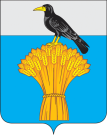 АДМИНИСТРАЦИЯ   МУНИЦИПАЛЬНОГО ОБРАЗОВАНИЯГРАЧЕВСКИЙ  РАЙОН ОРЕНБУРГСКОЙ ОБЛАСТИП О С Т А Н О В Л Е Н И Е 